网盘下载及登陆使用方法考前提示：每位考生需要提供一个邮箱，做为激活帐户使用，方便考生的答题上传到网盘上。考前具体操作流程：第一步：在大家提供的邮箱里会收到一条激活邮件，通过手机上登陆邮箱，收到ecloud发给各位的一封标题为“云空间帐户激活邮件”，在手机上登陆邮箱，点击“激活用户”。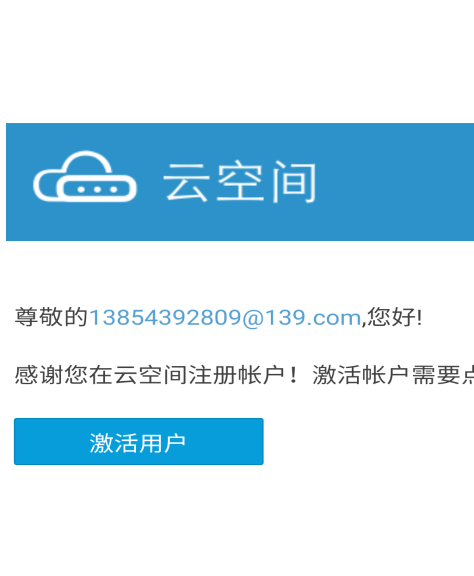 第二步：激活用户出现下图，按下图输入“姓名”、“手机号码”，在手机号码后上“发送验证码”，输入“短信验证码”和“密码”，“确认密码”等标红信息（手机号码和密码是我们的网盘的登陆名和密码），在我已阅读并接受协议前点击V号，再点击“提交”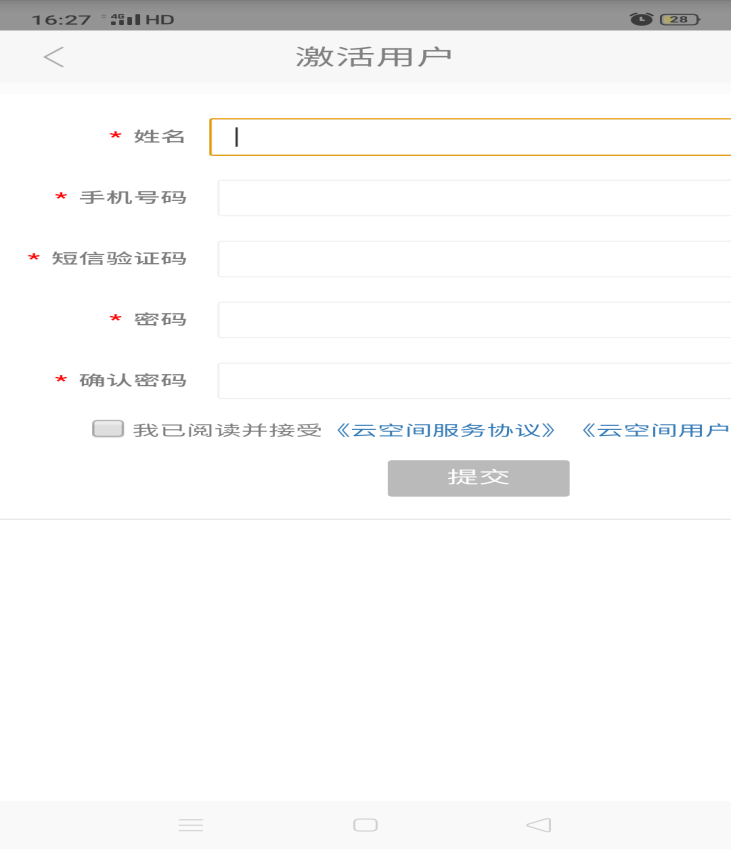 第三步在手机上会收到如下二维码提示图，识别图中二维码，下载云空间APP，根据手机型号选择Android ，苹果手机选择Ios,，点击下载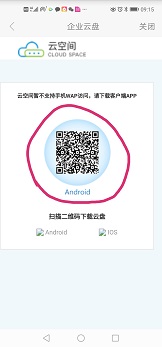 安装二维码后，在手机屏幕上显示云空间图标，如下图所示            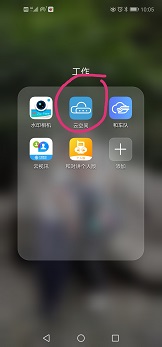 考中具体操作流程：第一步： 打开手机屏上的云空间APP，输入帐户和密码（考前设置的手机号码和密码）， 点击登陆   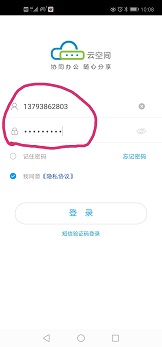  第二步：登陆后“文件”首页将“个人盘”下拉向下箭头更换成“群组盘”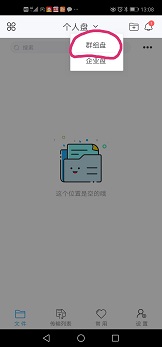 第三步：在群组盘中点击向右箭头 ，点击带+号的文件夹，如下图 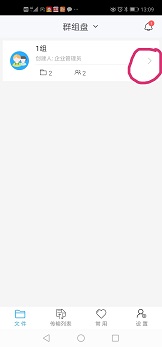 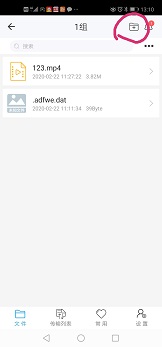 第四步：点击“上传文件”   选择上传文件              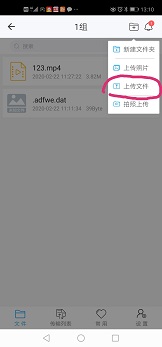 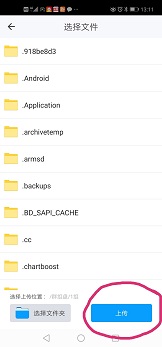      第五步：根据视频存储位置选择要上传的文件点击上传，完成。温馨提示：视频名称更改为考生考号，请大家提前查看自己手机的视频存在的位置，避免考试上传时找不到需要上传的文件，建议自己先录一段视频上传一下试试。参考：手机视频路径查找及重命名：视频录制前路径：文件管理——更多——查看详情视频重命名：文件管理——更多——重命名